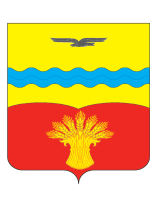 Совет депутатовмуниципального образованияКинзельский сельсоветКрасногвардейского района Оренбургской областичетвертого созывас. КинзелькаРЕШЕНИЕ01.08.2022                                                                                                                       № 16/2О  внесении дополнений  в  решение  Совета  депутатов  муниципального образования  Кинзельский сельсовет Красногвардейского района Оренбургской области от 26.12.2014 г. № 40/1 «Об утверждении местных нормативов градостроительного проектирования муниципального образования  Кинзельский сельсовет Красногвардейского района Оренбургской областиВ соответствии со статьями 29.4 Градостроительного кодекса Российской Федерации, Федеральным законом от 06 октября 2003 года № 131-ФЗ «Об общих принципах организации местного самоуправления в Российской Федерации», Законом  Оренбургской области от 16 марта 2007 года №1037/233-IV-ОЗ «О градостроительной деятельности на территории Оренбургской области», статьей  5 Устава  муниципального  образования Кинзельский сельсовет Красногвардейского района  Оренбургской  области,  Совет  депутатов решил: 1.Внести  дополнения в  решение  Совета  депутатов  муниципального образования  Кинзельский сельсовет Красногвардейского района Оренбургской области от 26.12.2014 г. № 40/1  «Об утверждении местных   нормативов  градостроительного проектирования муниципального образования Кинзельский сельсовет  Красногвардейского района Оренбургской области.1.1 Раздел  2  тома 1 Основной части  3. Общественно-деловые зоны. Таблица 3.1. – Нормы расчета учреждений и предприятий обслуживания и размеры земельных участков. дополнить  следующей таблицей:«Помещения для работы участкового  уполномоченного  полиции»2. Установить,  что  настоящее  решение  вступает  в  силу  после  его  официального  опубликования  в  общественно-политической  газете  «Красногвардеец». 3.  Возложить  контроль за  исполнением  настоящего  решения на постоянную комиссию по вопросам финансово- экономического развития и сельскому хозяйству. Председатель Совета депутатов                                                                               Т.Н. Юрко                              Разослано: в дело, администрации района, постоянной комиссии по вопросам финансово-экономического развития и сельского хозяйства, прокурору района.Наименование объектаМинимально допустимый  уровень обеспеченностиМинимально допустимый  уровень обеспеченностиМаксимально допустимый уровень территориальной доступностиМаксимально допустимый уровень территориальной доступностиПомещение  для  работы  участкового  уполномоченного  полицииЕдиница  измеренияВеличинаЕдиница  измеренияВеличинаПомещение  для  работы  участкового  уполномоченного  полициим2общей площади/участок10,5/1Не  нормируетсяНе  нормируется